ОбразецИтоговая контрольная работа для промежуточной аттестации по географии. 5 класс.Вариант 1Часть 11. Кто из учёных древности впервые использовал слово «география»?1) Пифагор2) Аристотель 3) Эратосфен4) Пифей2. Экватор делит Землю на полушария:1) северное и западное2) восточное и южное3) западное и восточное4) северное и южное3. Первым проложил морской путь до Индии?1) Х. Колумб2) Васко да Гама3) Ф. Магеллан4) Марко Поло4. Один оборот вокруг Солнца Земля совершает:1) за 365 суток и 6 часов2) за 24 часа3) за 29 суток4) за 365 суток5. День 22 июня в северном полушарии называют днём:1) весеннего равноденствия2) летнего солнцестояния3) осеннего равноденствия4) зимнего солнцестояния6. Численный масштаб 1: 10 000 000 соответствует:1) в 1 см-1 км2) в 1 см-10 км3) в 1см-100 км4) в 1 см-1000 км7. В состав литосферы входят:1) ядро, мантия, земная кора2) нижняя мантия, средняя мантия, верхняя мантия, земная кора3) верхняя мантия, земная кора4) верхняя мантия, земная кора, ядро8.  Горные породы образовавшиеся в результате остывания вещества мантии называются:1) органическими2) метаморфическими3) осадочными4) магматическими9. Участок земной поверхности под землей, где смещаются горные породы? 1) разлом2) очаг3) эпицентр 4) плита10. По карте в атласе определите географические координаты города Вашингтон.Ответ: ___________________________________11. Какая точка имеет географические координаты 30° с. ш.  90° з. д.?Ответ: ___________________________________Часть 212. Прочитайте текст, в котором пропущен ряд слов. Выберите из списка слов слова, которые необходимо вставить. Запишите цифры, расположив их в порядке, соответствующем букве.ВУЛКАНЫВулкан- геологическое образование, возникающее над каналами и трещинами в земной коре, по которым на земную поверхность извергаются лава, пепел, горячие газы, пары воды и обломки горных пород. Основные части вулкана : магматический очаг,____________( А) – выводной канал, по которому______________(Б) поднимается к поверхности, конус-возвышенность на поверхности Земли из продуктов выброса вулкана;___________(В) - углубление на поверхности конуса вулкана в виде воронки.Список слов:                                              1) жерло вулкана2) магма3) лава4) кратер5) горная порода6) мантия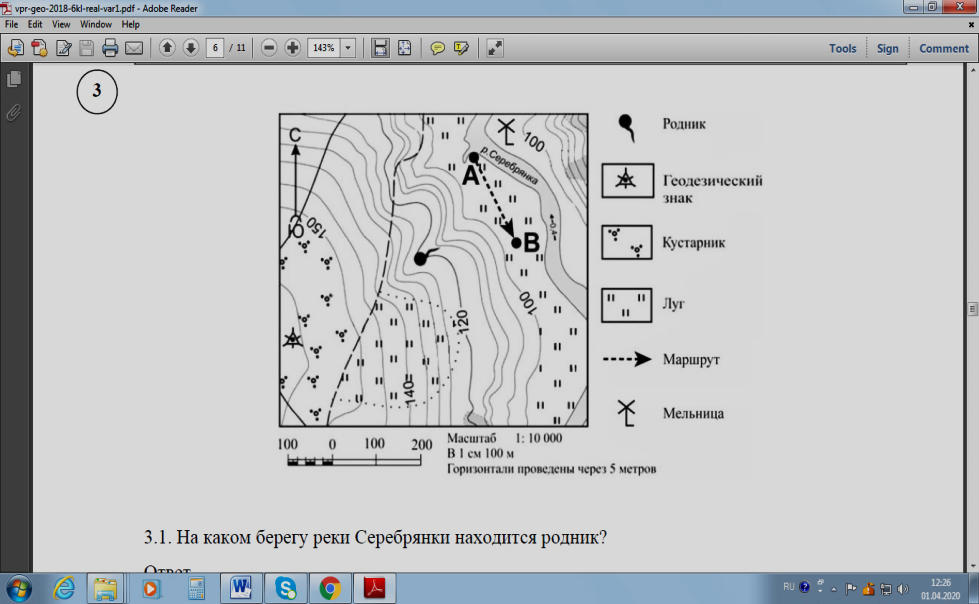 13. На каком берегу реки Серебрянки находится родник?Ответ: __________________В каком направлении от родника расположен геодезический знак?Ответ: __________________14. Что можно соорудить в точке А: автобусную остановку или лодочную станцию? Для обоснования вашего ответа приведите два довода.Ответ: ____________________________________________________________________АБВЗадания 13-14 выполняются с использованием приведенного ниже фрагмента топографической карты.